ПРОЕКТ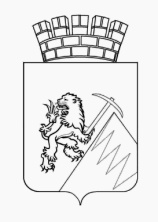 РЕШЕНИЕГУБАХИНСКОЙ ГОРОДСКОЙ ДУМЫIIСОЗЫВА          28.06.2018 г.______                                              №В соответствии с главой 31 Налогового кодекса Российской Федерации, статьей 16 Федерального закона от 06.10.2003 № 131-ФЗ «Об общих принципах организации местного самоуправления в Российской Федерации», руководствуясь статьями 8, 24 Устава Губахинского городского округа, Губахинская городская Дума РЕШАЕТ:1. Внести в Положение о порядке и сроках уплаты земельного налога на территории Губахинского городского округа, утвержденное решением Губахинской городской Думы от 06.11.2014 г. № 215 (в ред. от 22.01.2015 № 241, от 26.06.2015 № 270, от 04.08.2016 № 340, от 30.09.2016 № 355, от 08.12.2016 № 383, от 23.11.2017 № 21, от 01.03.2018 № 52) (далее - Положение) следующие изменения:1.1. в пункте 3.1. раздела 3 Положения слова «не позднее 1 февраля» заменить словами «не позднее 10 февраля»;1.2. в абзаце пятом подпункта 2 пункта 4.2. раздела 4 Положения  слова «образовательные учреждения» заменить словами «образовательные организации».2.	Настоящее решение опубликовать в информационно-телекоммуникационной сети «Интернет» на официальном сайте Губахинского городского округа.3. Решение вступает в силу с момента его официального опубликования. 4. Положения пункта 1.1. настоящего решения применяются к порядку исчисления земельного налога за налоговые периоды начиная с 2017 года.5. Контроль за исполнением решения возложить на главу города Губахи - главу администрации города Губахи Н.В. Лазейкина.ПредседательГубахинской городской Думы	                                         А.Н. МазловГлава города Губахи –глава администрации города Губахи                                         Н.В. ЛазейкинПОЯСНИТЕЛЬНАЯ ЗАПИСКАк проекту решения Губахинской городской Думы«О внесении изменений в Положение «О порядке и сроках уплаты земельного налога на территории Губахинского городского округа», утвержденное решением Губахинской городской Думы от 06.11.2014 г. № 215»1) В соответствии со ст. 397 Налогового кодекса РФ срок уплаты налога для налогоплательщиков-организаций не может быть установлен ранее срока, предусмотренного п. 3 ст. 398 НК, согласно которому налоговые декларации предоставляются налогоплательщиками не позднее 1 февраля, следующего за истекшим налоговым периодом. Проектом решения  предлагается для налогоплательщиков-организаций установить срок оплаты для налога, подлежащего уплате по истечении налогового периода - не позднее 10 февраля, следующего за истекшим налоговым периодом. 2) В пункте 4.2. положения установлено право на налоговую льготу многодетным семьям на основании документов, в т.ч. подтверждающих факт обучения детей в возрасте до 23 лет в образовательных учреждениях по очной форме обучения. В соответствии с Федеральным законом «Об образовании в РФ» образовательная деятельность осуществляется образовательными организациями. В целях недопущения ограничения на предоставление льготы по налогу проектом решения предлагается заменить слова «образовательные учреждения» словами «образовательные организации».Заключениеправового управления администрации г. Губахи к проекту решения Губахинской городской Думы «О внесении изменений в Положение о порядке и сроках уплаты земельного налога на  территории Губахинского городского округа, утвержденное решением Губахинской городской Думы от 06.11.2014  № 215
№23										26.06.2018     Правовым управлением Администрации городского округа «Город Губаха» Пермского края в соответствии с Законом Пермского края от 02.03.2009 №309-ПК «О порядке организации и ведения Регистра муниципальных нормативных равовых актов Пермского края» проведена юридическая экспертиза проекта решения Думы «О внесении изменений в Положение о порядке и сроках уплаты земельного налога на  территории Губахинского городского округа, утвержденное решением Губахинской городской  Думы от 06.11.2014  № 215»     Настоящий проект решения подготовлен в соответствии с  Налоговым Кодексом Российской Федерации, Федеральным  законом от 06 октября 2003 г. № 131-ФЗ «Об общих принципах организации местного самоуправления в Российской Федерации», Уставом  Губахинского городского округа.Проект Решения не противоречит нормам действующего законодательства.Главный специалист Правового управления                                                               Н.С. Маркелова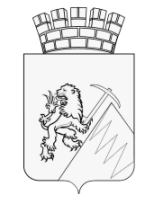 КОНТРОЛЬНО-СЧЕТНАЯ ПАЛАТА ГУБАХИНСКОГО ГОРОДСКОГО ОКРУГАул. Никонова, д. 44, г. Губаха, 618250, факс (34) 248 4 02 94, тел. 4 08 51ЗАКЛЮЧЕНИЕ № 62на проект решения Губахинской городской Думы «О внесении изменений в Положение о порядке уплаты земельного налога на территории Губахинского городского округа, утвержденного решением Губахинской городской Думы от 06.11.2014 № 215»г. Губаха		27 июня 2018 г.Рассмотрев проект решения, представленный администрацией города Губаха, Контрольно-счетная палата отмечает следующее:Проект решения подготовлен в соответствии с главой 31 Налогового кодекса  Российской Федерации (далее – НК РФ), Федеральным законом от 29 декабря 2012 № 273-ФЗ «Об образовании в Российской Федерации», Уставом Губахинского городского округа, экспертным заключением правового департамента аппарата Правительства Пермского края от 27.02.2018 № 38.ВыводыПроект решения не противоречит нормам действующего налогового и земельного законодательства.ПредложенияПроект решения рекомендуется к утверждению Губахинской городской Думой.   Председатель Контрольно-счетной палаты	     	 Л.П. ЛазареваО внесении изменений в Положение о порядке и сроках уплаты земельного налога на территории Губахинского городского округа, утвержденное  решением Губахинской городской Думы от 06.11.2014 г. № 215 